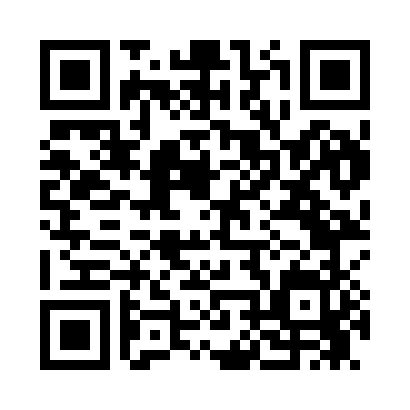 Prayer times for Heady, Missouri, USAMon 1 Jul 2024 - Wed 31 Jul 2024High Latitude Method: Angle Based RulePrayer Calculation Method: Islamic Society of North AmericaAsar Calculation Method: ShafiPrayer times provided by https://www.salahtimes.comDateDayFajrSunriseDhuhrAsrMaghribIsha1Mon4:265:571:185:108:3810:082Tue4:275:571:185:108:3810:083Wed4:285:581:185:118:3810:084Thu4:285:581:185:118:3810:085Fri4:295:591:185:118:3710:076Sat4:305:591:185:118:3710:077Sun4:316:001:195:118:3710:068Mon4:316:011:195:118:3710:069Tue4:326:011:195:118:3610:0510Wed4:336:021:195:118:3610:0511Thu4:346:021:195:118:3610:0412Fri4:356:031:195:118:3510:0313Sat4:366:041:195:118:3510:0314Sun4:376:041:195:118:3410:0215Mon4:386:051:205:118:3410:0116Tue4:396:061:205:118:3310:0017Wed4:406:071:205:118:339:5918Thu4:416:071:205:118:329:5919Fri4:426:081:205:118:319:5820Sat4:436:091:205:118:319:5721Sun4:446:101:205:118:309:5622Mon4:456:101:205:118:299:5523Tue4:466:111:205:118:299:5424Wed4:476:121:205:118:289:5325Thu4:486:131:205:118:279:5126Fri4:496:131:205:118:269:5027Sat4:506:141:205:108:259:4928Sun4:516:151:205:108:249:4829Mon4:526:161:205:108:249:4730Tue4:546:171:205:108:239:4631Wed4:556:181:205:098:229:44